Растительный мир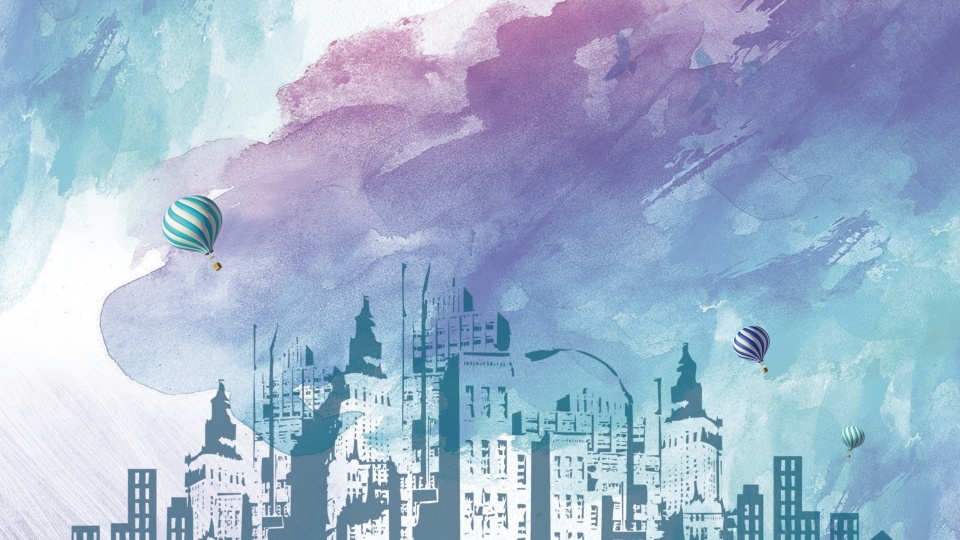 Природа щедро наградила своими богатствами Кузнецкую землю. Кемеровская область богата лесными ресурсами, уникальной флорой и фауной.Растительный мир Кемеровской области очень разнообразен. Леса и кустарники занимают почти 65 % территории области. Большое влияние на распределение растительности оказывает расположение горных цепей: Кузнецкий Алатау,Салаирский кряж, Горная Шория (вытянутых с севера на юг); Бийская грива и часть Абаканского хребта (лежащие как бы поперек двум первым формациям); Кузнецкое нагорье (находящееся севернее Саян и Алтая). Общий запас лесов в нашей области – около полумиллиарда кубических метров, их средний возраст 70 лет.На территории Кузбасса ярко выделяются четыре зоны лесных экосистем: Кузнецко-Алатауская горно-таежная зона, Шорская горно-таежная зона, Салаирская таежно-лесная зона, Томско-Кийская таежно-лесостепная зона.Лес является одним из самых значимых, единственным возобновляемым видом природных ресурсов.Лесные массивы занимают 20 % от общей площади насаждений и являются объектом промышленной эксплуатации Леса, выполняющие водоохранную, общезащитную, оздоровительную и заповедную функции, занимают 77 % территории, покрытой лесомЖивотный мирРазнообразие природных ландшафтов определяет разнообразие млекопитающих, птиц и вообще фауны области. Из диких животных общими для горной и равнинной тайги, лесов, лесостепей и речных долин являются бурый медведь, росомаха, рысь, барсук, выдра, лисица, горностай, ласка, колонок, белка, летяга, бурундук.Медведь является характерным обитателем области, который предпочитает темнохвойную тайгу. Росомаха – пушной зверь семейства куньих, она живет в равнинной и горной тайге встречается в лесостепи.Самый крупный олень Кузбасса – лось. Его высота в холке достигает двух метров при длине тела до трех метров. На юге области в верховьях Томи и на ее притоках встречается сибирский северный олень. На окраине тайги в светлых лиственных лесах и лесостепях обитает косуля, а на крутых склонах скал, поросших кедровыми лесами, живет кабарга. В Кузбассе водится белка, заяц-беляк, лисица, пищуха, летяга, ондатра и другие животные.С 2000 года ежегодно ведется Красная книга Кемеровской области в целях охраны и защиты редких и находящихся под угрозой исчезновения диких животных, дикорастущих растений и грибов, а также для обеспечения биологического разнообразия, создания условий для устойчивого существования растений, животных и грибов, сохранения их генофонда